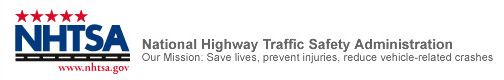 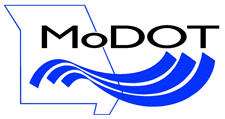 Law Enforcement TrainingHosted by the Sikeston DPSWhen: Wednesday, September 16, 2020   08:00 AM-5:00 PM Where: 201 S. Kingshighway, Sikeston, MOTOPS - Traffic Occupant Protection Strategies (0800-1200 hrs)This 4 hour course is designed for officers and supervisors to increase understanding of how law enforcement officers save lives and prevent injuries by enforcing traffic laws.  The class will also discuss:The toll traffic crashes have on the communityOccupant protection lawsCrash dynamicsSpecial risks to law enforcementEffective methods of issuing citationsEffects of high visibility traffic enforcement on preventing and clearing other crimesOfficer Roadside Safety (1300 – 1700 hrs)More officers are killed as a result of automobile accidents, struck by vehicles and intentional vehicle assaults than any other method. Participants of this 4 hour course will review and discuss the prevalence of officer accidents, traffic related accidents and deaths in recent history.  Various contributing factors will be discussed including fatigue, equipment, staffing and individual officer experience.  This program will include specific recommendations on how to prevent and survive roadside incidents, including vehicle positioning, traffic stop recommendations, lane closure and traffic direction recommendations.  There is no charge for this training.  Both classes are POST Certified. 8 Hours POST credit will be provided by the Missouri Safety Center at no cost to the participant.  Class size is limited. Contact Sgt. Bryan Dover at 573-471-4711 or bdover@sikeston.org for further information.  Bring your POST Number.